     Svensk Bilsport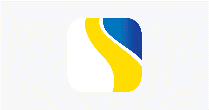 Rally-SM får ny promotor från 2021 – utökar till tre mästerskapFrån säsongen 2021 kommer Rally-SM arrangeras av en ny promotor. Det står klart nu när avtalet för de kommande tre åren är påskrivet mellan nya promotor SRM, Svenska Rally Mästerskapen AB och Svensk Bilsport, där det även framgår att det kommer bli fler mästerskap i kalendern. Rallysporten har en stark förankring bland det svenska folket där sändningar i TV alltid drar mycket tittare. Och publikmässigt ute på tävlingarna är många rallyn välbesökta av en bred publik som sträcker sig långt förbi den traditionella bilsportutövaren. Under senaste åren har Rally-SM vuxit och lockat till sig kända förare där kampen 2019 stod mellan rutinerade Patrik Flodin och dubble rallycrossvärldsmästaren Johan Kristoffersson. Intresset för att arrangera SM har också vuxit. Något som visade sig inför den kommande säsongen 2021.- Det känns verkligen skönt att ha Rally-SM för 2021 till 2023 på plats. Avtalet med nuvarande promotor löper ut i år och vi har under året blivit approcherade av ett flertal aktörer som känt sig redo att kliva in som ny promotor för Rally-SM. Det har varit många givande och kreativa möten där jag och rallyutskottet känner att vi har landat helt rätt och det ska bli intressant att följa utvecklingen nu när Rally-SM växer, säger Anna Nordkvist, vd Svensk Bilsport som även riktar ett tack till tidigare promotorn MAS.- Jag vill verkligen tacka MAS-organisationen för det samarbetet vi haft i många år. De har under alla år genomfört många fina tävlingar och utvecklat Rally-SM på ett jättebra sätt. Det är från den plattformen vi nu tar nästa steg för mästerskapet. Mer rally till folketSäsongen 2021 blir året då Rally-SM växer från ett mästerskap till tre. Under ledning av den nya promotorn och dess kärngrupp med Anders Martinsson, Patrik Persson, Sara Mejving, Joakim Berg och Kjell-Åke Jönsson kommer det köras ett traditionellt rallymästerskap som kan liknas vid de som genomförts under de senaste åren. Därutöver blir det ett sprintmästerskap och ett asfalts-SM. Det traditionella mästerskapet kommer starta i norr på snö och avslutas till hösten i södra Sverige. Sprintmästerskapet planeras avgöras med sina deltävlingar under sommaren och tidig höst och asfaltsmästerskapet under våren. - Det här är ett koncept som jag har funderat länge på. Jag har varit med några år nu i rallyvärlden och noterat att det finns många duktiga förare runt om i landet som blivit lite mer av specialister och som då inte har prioriterat att köra hela den traditionella SM-serien. Rallysporten vill gärna se nya stora stjärnor från Sverige, då måste dessa ges utrymme att få en bakgrund och ett kunnande för att möta konkurrensen i andra länder. Och det kan vi bara göra genom att lyfta den formen av tävlande som sprint och asfaltstävlingar är till SM nivå. De är också ett mästerskap som kanske har en annan ekonomisk portfölj både för tävlande och arrangörer, säger Anders Martinsson vd från nya promotorn SRM, Svenska Rally Mästerskapen AB och fortsätter.-Jag tycker att SM är det finaste man kan vinna i Sverige och att nu få erbjuda det med tre olika discipliner, kan man säga, är jag övertygad om att vi nu kommer få se flera åkare som kör SM under året. Och där vi med sprintmästerskapet också ska komma närmare storstadsregionerna. Tittar vi i spegeln har vi tappat en stor del av vår sport runt omkring våra största städer, det vill vi ändra på, förklarar Martinsson. Den exakta kalendern för de olika mästerskapen är ännu inte spikad, men de grova penseldragen finns där. - Vi har arbetat stenhårt tillsammans med rallyutskottet under en tid nu med planeringen och en tänkt kalender för mästerskapen och nu när avtalet är klart kommer vi inom den närmaste tiden kunna lägga de sista pusselbitarna på plats. När det är gjort kommer vi presentera allt, säger Anders Martinsson. Rally – en nationalsport igen.Målsättningen för båda parter som nu kliver in i det nya avtalet för Rally-SM 2021-2023 har hela tiden varit att fortsätta utveckla rallysporten tillbaka till en sport som syns och berör ännu fler. Intresset finns. Målet är att Rally-SM ska gynna utövarna och ge dem utmanande tävlingar av högsta nationella klass och med det höja attraktionsvärdet inte bara för deltagare utan även för rallyarrangören och hela den svenska bilsporten. - Det är bara att titta på andra idrotter hur deras förändringar har höjt den allmänna synen på sporter som exempelvis skidor och skidskytte, här måste vi i rallysporten också få ett modernare tänk om sporten skall komma upp på den stora publika arenan igen. Det är det som är vår målsättning och det vi har tagit på oss att lyckas med, avslutar Anders Martinsson.